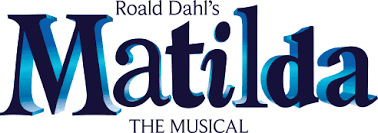 _____________________________________________________________________________________Matilda Wormwood – Audition ScriptAs part of your audition, you’re required to memorize and perform the lines below and a song.  The song is listed beside the audition piece, however, if you can’t find that song then you may sing a song of your choice (a verse and a chorus)!  (But, extra points for doing the required song!)  ***I have attached the YouTube link for each song with lyrics.***_____________________________________________________________________________________LAVENDERMatilda, do all those brains in your head give you a headache? I mean it's got to hurt, all squished in there.MATILDANo, it's fine. I think they just... fit.LAVENDERWell, I'd better hang around just in case they start to squeeze out of your ears. I'm Lavender. And I think it's probably for the best if we're best friends.(LAVENDER holds her hand out. They shake. NIGEL enters, panicked.)NIGELHide me! Someone poured a whole can of treacle onto Trunchbull's chair! Someone told her I did it and now she's after me!MATILDAThat's not fair!BIG KID 2Once Agatha Trunchbull decides you're guilty you are squished.END_____________________________________________________________________________________MATILDAAnd so the great day arrived.(MATILDA)Everything was arranged by the Acrobat's sister - a frightening woman who used to be an Olympic-class hammer thrower, and who loved nothing better than to scare the children of the town. Suddenly, out came the Escapologist.ESCAPOLOGISTLadies and gentlemen, boys and girls... (chord) The Burning Woman Hurling Through The Air (chord) With Dynamite In Her Hair (chord) Over Sharks And Spiky Objects (chord), Caught By The Man Locked In The Cage... (chord) has been... cancelled.MRS. PHELPSNo!ESCAPOLOGISTCancelled because my wife is... pregnant.MRS. PHELPSSo it has a happy ending?MATILDANo!(MATILDA)Just then the Acrobat's sister stepped forward and produced... a contract.TRUNCHBULL(offstage)I have paid for the posters, publicity, the catering, the toilet facilities. Where is my profit? A contract is a contract. You will perform on this day or off to prison you both shall go!MRS. PHELPSNo, no!(MATILDA begins to exit.)W-w-what happens next?MATILDAI don't know, yet. I'll tell you tomorrow.END_____________________________________________________________________________________MR. WORMWOODEveryone, gather round; I want my family to share in my triumph.(to MATILDA)Not you, boy.MATILDAI'm a girl!(MATILDA hovers, uninvited.)MR. WORMWOODOne hundred and fifty-five old bangers on my hands. How could I possibly make the mileage go back? I couldn't very well drive each one backwards could I?MICHAELBackwards.MR. WORMWOODWhen suddenly I had the most genius idea in the world! I grabbed a drill and, using my incredible mind, I attached the drill to the speedometer of the first car, turned it on and whacked it into reverse.MICHAELBack... wards.MR. WORMWOODExactly! Within a few minutes I had reduced the mileage to practically nothing.MICHAELBackwards!MR. WORMWOODTen minutes later the Russians show up. Expensive suits, dark glasses-MRS. WORMWOODRussians are nocturnal; I saw it on a program last night.MATILDAThat was a program about badgers.END_____________________________________________________________________________________MR. WORMWOODIn business, son, a man's hair is his greatest asset. Good hair means a good brain.(MR. WORMWOOD removes the towel, revealing his hair is now bright green.)(MRS. WORMWOOD and MATILDA enter.)MRS. WORMWOODYour... hair! It's... It's... green!(MRS. WORMWOOD holds up a mirror.)MR. WORMWOODMy hair's green!MRS. WORMWOODWhy on earth did you do that?MATILDAMaybe you used some of mummy's peroxide by mistake?MRS. WORMWOODThat's exactly what you've done, you stupid man!MR. WORMWOODMy hair! My lovely hair?(sudden thought)I've got my deal today! The Russians... what am I going to do?MATILDAI know what you can do.MR. WORMWOODWhat?MATILDAYou could pretend you're an elf.MR. WORMWOODWhat are you talking about you fool? The boy's a loony.END_____________________________________________________________________________________MRS. PHELPSWhat? Is there a child at school who's behaving like a bully?MATILDANot a child exactly. Do you want to hear the next part of the story?MRS. PHELPSWhat are we waiting for?MATILDAAs they prepared themselves for the most dangerous feat that had ever been performed, the Acrobat gave her husband a kiss-ACROBATSmile - we have done this a thousand times.ESCAPOLOGISTFirst I escape from the cage, lean out, catch you with one hand, grab a fire extinguisher with the other, and put out the flames on your specially designed dress before they reach the dynamite and blow your head off!MRS. PHELPS(screams)Ahhhhhhh!(beat)Sorry. Go on.MATILDAThe trick started well. The moment the dress was set alight, the Acrobat swung into the air. She hurled over the sharks and spiky objects - suddenly the padlocks pinged open and the huge chains fell away - the door flung open and the Escapologist reached out to catch his wife and the child-MRS. PHELPSOh, I can't look! _____________________________________________________________________________________https://youtu.be/dExxFRTwBswAUDITION SONG:  “NAUGHTY”(MATILDA)Jack and Jill, went up the hillTo fetch a pail of water, so they sayTheir subsequent fall was inevitableThey never stood a chance, they were written that wayInnocent victims of their story!Like Romeo and JulietT' was written in the stars before they even metThat love and fate, and a touch of stupidityWould rob them of their hope of living happilyThe endings are often a little bit goryI wonder why they didn't just change their story?We're told we have to do as we're told but surelySometimes you have to be a little bit naughty.Just because you find that life's not fair itDoesn't mean that you just have to grin and bear itIf you always take it on the chin and wear itNothing will change.Even if you're little, you can do a lot, youMustn't let a little thing like, 'little' stop youIf you sit around and let them get on top, youMight as well be sayingYou think that it's okAnd that's not right!And if it's not right!You have to put it right!(speaking part)Cinderella, in the cellarDidn't have to do much as far as I can tellHer Godmother, was two thirds fairySuddenly her lot was a lot less scaryBut what if you haven't got a fairy to fix it?Sometimes you have to make a little bit of mischief.Just because you find that life's not fair itDoesn't mean that you just have to grin and bear itIf you always take it on the chin and wear itNothing will change.Even if you're little, you can do a lot, youMustn't let a little thing like, 'little' stop youIf you sit around and let them get on top, youMight as well be sayingYou think that it's okAnd that's not right!And if it's not right!You have to put it right!(Spoken)Platinum blonde hair dye, extra strong.Keep out of reach of childrenHmmm ....Oil of violet hair tonic, for menYep!(Sung)In the slip of a bolt, there's a tiny revolt.The seeds of a war in the creak of a floorboard.A storm can begin, with the flap of a wing.The tiniest mite packs the mightiest sting!Every day, starts with the tick of a clock.All escapes, starts with the click of a lock!If you're stuck in your story and want to get outYou don't have to cry, you don't have to shout!'Cause if you're little you can do a lot, youMustn't let a little thing like, 'little' stop youIf you sit around and let them get on top, youWon't change a thing!Just because you find that life's not fair, itDoesn't mean that you just have to grin and bear it!If you always take it on the chin and wear itYou might as well be sayingYou think that it's okAnd that's not right!And if it's not right!You have to put it right!But nobody else it gonna put it right for me!Nobody but me is going to change my story!Sometimes you have to be a little bit naughty!